I confirm that the learner has demonstrated competence by satisfying all of the criteria for this unit and that I have authenticated the work.Signature of assessor:  _____________________	Name (in block capitals): _____________________	Date:  ______________   Countersignature of qualified assessor (if required) and date:	IV initials (if sampled) and date:		Countersignature of qualified IV (if required) and date:	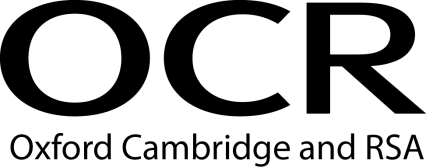 Evidence Record SheetOCR Level 4 Diploma in Career Information and AdviceEvidence Record SheetOCR Level 4 Diploma in Career Information and AdviceEvidence Record SheetOCR Level 4 Diploma in Career Information and AdviceUnit Title: Prepare to deliver services to clients in an outreach settingPrepare to deliver services to clients in an outreach settingPrepare to deliver services to clients in an outreach settingPrepare to deliver services to clients in an outreach settingPrepare to deliver services to clients in an outreach settingOCR unit number:Unit 18Unit 18Unit 18Unit 18Unit 18Learner Name:I confirm that the evidence provided is a result of my own work.I confirm that the evidence provided is a result of my own work.I confirm that the evidence provided is a result of my own work.I confirm that the evidence provided is a result of my own work.I confirm that the evidence provided is a result of my own work.I confirm that the evidence provided is a result of my own work.Signature of learner:Signature of learner:Date:Learning OutcomesAssessment CriteriaEvidence ReferenceAssessment Method*1. 	Understand the characteristics of outreach settings to deliver services1.1	analyse the characteristics of outreach settings to deliver services1.2	explain the services to be delivered in outreach settings1.3	analyse resources required to deliver services in outreach settings2. 	Understand autonomous working to deliver services in outreach settings2.1	analyse the skills needed for autonomous working in outreach settings2.2	explain the boundaries and limitations of own autonomous work in outreach settings2.3	explain the resources available to support own autonomous role in outreach settings2.4	explain the requirement for risk assessment before undertaking outreach work2.5	explain techniques to secure personal safety as an autonomous worker in outreach settings*Assessment method key: O = observation of learner, EP = examination of product; EWT = examination of witness testimony; ECH = examination of case history; EPS = examination of personal statement; EWA = examination of written answers to questions; QL = questioning of learner; QW = questioning of witness; PD = professional discussion*Assessment method key: O = observation of learner, EP = examination of product; EWT = examination of witness testimony; ECH = examination of case history; EPS = examination of personal statement; EWA = examination of written answers to questions; QL = questioning of learner; QW = questioning of witness; PD = professional discussion*Assessment method key: O = observation of learner, EP = examination of product; EWT = examination of witness testimony; ECH = examination of case history; EPS = examination of personal statement; EWA = examination of written answers to questions; QL = questioning of learner; QW = questioning of witness; PD = professional discussion*Assessment method key: O = observation of learner, EP = examination of product; EWT = examination of witness testimony; ECH = examination of case history; EPS = examination of personal statement; EWA = examination of written answers to questions; QL = questioning of learner; QW = questioning of witness; PD = professional discussion